IMPLEMENTASI KEBIJAKAN PEMUNGUTAN PAJAK BUMI DAN BANGUNAN DI KECAMATAN MEDAN SELAYANG KELURAHAN ASAM KUMBANG KOTA MEDANSKRIPSIOLEH :Morina Rugun TP Bolon
163224008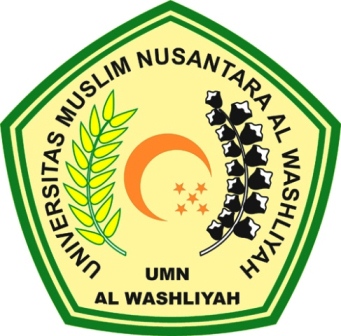 FAKULTAS EKONOMIPROGRAM STUDI AKUNTANSIUNIVERSITAS MUSLIM NUSANTARA AL WASHLIYAHMEDAN2019